Amendement (gewijzigd) 125-2021Nieuw beleidskader zonnevelden – lokaal eigenaarschap                     Groep Aanen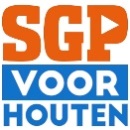 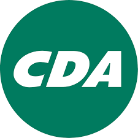 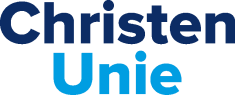 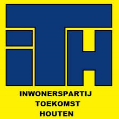 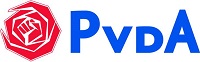 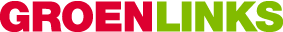                      Groep AanenRaadsvoorstelnummer: 331821 (agendapunt 4)Raadsvoorstelnummer: 331821 (agendapunt 4)Raadsvoorstelnummer: 331821 (agendapunt 4)Raadsvoorstelnummer: 331821 (agendapunt 4)Onderwerp: Nieuw beleidskader zonneveldenOnderwerp: Nieuw beleidskader zonneveldenOnderwerp: Nieuw beleidskader zonneveldenOnderwerp: Nieuw beleidskader zonneveldenDe raad van de gemeente Houten in de vergadering bijeen d.d.: 8 juli 2021 De raad van de gemeente Houten in de vergadering bijeen d.d.: 8 juli 2021 De raad van de gemeente Houten in de vergadering bijeen d.d.: 8 juli 2021 De raad van de gemeente Houten in de vergadering bijeen d.d.: 8 juli 2021 Ondergetekende(n) stelt/stellen het volgende amendement voor:Beslispunt 1: Het nieuwe beleidskader zonnevelden vast te stellen met in het beleidskader ‘De gemeente Houten streeft naar een financiële deelname van minimaal 50% lokaal eigenaarschap’.Te wijzigen in:Beslispunt 1: Het nieuwe beleidskader zonnevelden vast te stellen met in het beleidskader ‘De gemeente Houten streeft naar een financiële deelname van 100% lokaal eigenaarschap’.Toe te voegen aan beslispunt 3:Beslispunt 3a. Toe te voegen aan beoordelingsaspect 4 financiële deelname:Aanvragen van een lokale coöperatie met 100% lokaal eigendom krijgen 15 punten op het aspect financiële deelname.Ondergetekende(n) stelt/stellen het volgende amendement voor:Beslispunt 1: Het nieuwe beleidskader zonnevelden vast te stellen met in het beleidskader ‘De gemeente Houten streeft naar een financiële deelname van minimaal 50% lokaal eigenaarschap’.Te wijzigen in:Beslispunt 1: Het nieuwe beleidskader zonnevelden vast te stellen met in het beleidskader ‘De gemeente Houten streeft naar een financiële deelname van 100% lokaal eigenaarschap’.Toe te voegen aan beslispunt 3:Beslispunt 3a. Toe te voegen aan beoordelingsaspect 4 financiële deelname:Aanvragen van een lokale coöperatie met 100% lokaal eigendom krijgen 15 punten op het aspect financiële deelname.Ondergetekende(n) stelt/stellen het volgende amendement voor:Beslispunt 1: Het nieuwe beleidskader zonnevelden vast te stellen met in het beleidskader ‘De gemeente Houten streeft naar een financiële deelname van minimaal 50% lokaal eigenaarschap’.Te wijzigen in:Beslispunt 1: Het nieuwe beleidskader zonnevelden vast te stellen met in het beleidskader ‘De gemeente Houten streeft naar een financiële deelname van 100% lokaal eigenaarschap’.Toe te voegen aan beslispunt 3:Beslispunt 3a. Toe te voegen aan beoordelingsaspect 4 financiële deelname:Aanvragen van een lokale coöperatie met 100% lokaal eigendom krijgen 15 punten op het aspect financiële deelname.Ondergetekende(n) stelt/stellen het volgende amendement voor:Beslispunt 1: Het nieuwe beleidskader zonnevelden vast te stellen met in het beleidskader ‘De gemeente Houten streeft naar een financiële deelname van minimaal 50% lokaal eigenaarschap’.Te wijzigen in:Beslispunt 1: Het nieuwe beleidskader zonnevelden vast te stellen met in het beleidskader ‘De gemeente Houten streeft naar een financiële deelname van 100% lokaal eigenaarschap’.Toe te voegen aan beslispunt 3:Beslispunt 3a. Toe te voegen aan beoordelingsaspect 4 financiële deelname:Aanvragen van een lokale coöperatie met 100% lokaal eigendom krijgen 15 punten op het aspect financiële deelname.Toelichting:
De gemeente Houten streeft naar maximaal lokaal draagvlak. De indieners van dit amendement willen dit tot uitdrukking in het beleidskader brengen. Aan indieners wordt een inspanningsverplichting gevraagd, om dit te maximaliseren. De indieners vinden lokaal eigenaarschap een belangrijk aspect van het creëren van draagvlak onder de energietransitie. Met een inspanningsverplichting voor lokaal eigenaarschap, zorgt de gemeenteraad ervoor dat niet alleen de lasten, maar ook de baten terugvloeien naar een brede groep in de samenleving. Zonnevelden hebben immers een flinke impact op het landschap, de bodem en natuur.  De indieners van het amendement streven ook naar een vorm van collectief eigenaarschap, voor maximaal draagvlak in het gebied. Collectief eigenaarschap wordt vorm gegeven door een (energie) coöperatie, waar de lokale bevolking lid kan worden, en zodoende invloed op de koers van de coöperatie. Collectief eigenaarschap zorgt ook dat een zonneveld niet zomaar van eigenaar kan wisselen. Hierdoor kan de lokale bevolking blijvend invloed blijven uitoefenen op de exploitatie van het zonneveld. Het is daarom verantwoordelijk om een lokaal collectief zwaarder te waarderen dan alleen lokaal eigendom, omdat er meer inspanning moet worden geleverd dan bijv. bij 1 of 2 lokale eigenaren. Tijdens de RTG gaven lokale energiecoöperaties aan graag de leiding te nemen richting financiers. Dit kan alleen als 51% van het eigendom in handen is van een coöperatie. Coöperaties kunnen voor de overige 49% wel samenwerkingspartners zoeken. In de huidige versie van het puntensysteem, zijn er op verschillende manieren punten te verdienen door initiatiefnemers op ‘financiële deelname”. Genoemd worden: “profijt (opbrengst voor Houtenaren), zeggenschap (invloed op de ontwikkeling vanaf het ontwerp) en betrokkenheid (lokale verbondenheid).” (blz. 11 Beleidskader Zonnevelden). Op deze wijze kan er op verschillende manieren voldaan worden aan ‘financiële deelname’. Indieners van het amendement voegen hieraan toe:  aanvragen van een lokale energie coöperatie (100% lokaal eigendom) krijgen 15 punten op het aspect financiële deelname. Hiermee worden andere lokale aanvragers niet uitgesloten, maar krijgen de lokale energie coöperaties wel extra waardering voor de collectieve inspanning. Toelichting:
De gemeente Houten streeft naar maximaal lokaal draagvlak. De indieners van dit amendement willen dit tot uitdrukking in het beleidskader brengen. Aan indieners wordt een inspanningsverplichting gevraagd, om dit te maximaliseren. De indieners vinden lokaal eigenaarschap een belangrijk aspect van het creëren van draagvlak onder de energietransitie. Met een inspanningsverplichting voor lokaal eigenaarschap, zorgt de gemeenteraad ervoor dat niet alleen de lasten, maar ook de baten terugvloeien naar een brede groep in de samenleving. Zonnevelden hebben immers een flinke impact op het landschap, de bodem en natuur.  De indieners van het amendement streven ook naar een vorm van collectief eigenaarschap, voor maximaal draagvlak in het gebied. Collectief eigenaarschap wordt vorm gegeven door een (energie) coöperatie, waar de lokale bevolking lid kan worden, en zodoende invloed op de koers van de coöperatie. Collectief eigenaarschap zorgt ook dat een zonneveld niet zomaar van eigenaar kan wisselen. Hierdoor kan de lokale bevolking blijvend invloed blijven uitoefenen op de exploitatie van het zonneveld. Het is daarom verantwoordelijk om een lokaal collectief zwaarder te waarderen dan alleen lokaal eigendom, omdat er meer inspanning moet worden geleverd dan bijv. bij 1 of 2 lokale eigenaren. Tijdens de RTG gaven lokale energiecoöperaties aan graag de leiding te nemen richting financiers. Dit kan alleen als 51% van het eigendom in handen is van een coöperatie. Coöperaties kunnen voor de overige 49% wel samenwerkingspartners zoeken. In de huidige versie van het puntensysteem, zijn er op verschillende manieren punten te verdienen door initiatiefnemers op ‘financiële deelname”. Genoemd worden: “profijt (opbrengst voor Houtenaren), zeggenschap (invloed op de ontwikkeling vanaf het ontwerp) en betrokkenheid (lokale verbondenheid).” (blz. 11 Beleidskader Zonnevelden). Op deze wijze kan er op verschillende manieren voldaan worden aan ‘financiële deelname’. Indieners van het amendement voegen hieraan toe:  aanvragen van een lokale energie coöperatie (100% lokaal eigendom) krijgen 15 punten op het aspect financiële deelname. Hiermee worden andere lokale aanvragers niet uitgesloten, maar krijgen de lokale energie coöperaties wel extra waardering voor de collectieve inspanning. Toelichting:
De gemeente Houten streeft naar maximaal lokaal draagvlak. De indieners van dit amendement willen dit tot uitdrukking in het beleidskader brengen. Aan indieners wordt een inspanningsverplichting gevraagd, om dit te maximaliseren. De indieners vinden lokaal eigenaarschap een belangrijk aspect van het creëren van draagvlak onder de energietransitie. Met een inspanningsverplichting voor lokaal eigenaarschap, zorgt de gemeenteraad ervoor dat niet alleen de lasten, maar ook de baten terugvloeien naar een brede groep in de samenleving. Zonnevelden hebben immers een flinke impact op het landschap, de bodem en natuur.  De indieners van het amendement streven ook naar een vorm van collectief eigenaarschap, voor maximaal draagvlak in het gebied. Collectief eigenaarschap wordt vorm gegeven door een (energie) coöperatie, waar de lokale bevolking lid kan worden, en zodoende invloed op de koers van de coöperatie. Collectief eigenaarschap zorgt ook dat een zonneveld niet zomaar van eigenaar kan wisselen. Hierdoor kan de lokale bevolking blijvend invloed blijven uitoefenen op de exploitatie van het zonneveld. Het is daarom verantwoordelijk om een lokaal collectief zwaarder te waarderen dan alleen lokaal eigendom, omdat er meer inspanning moet worden geleverd dan bijv. bij 1 of 2 lokale eigenaren. Tijdens de RTG gaven lokale energiecoöperaties aan graag de leiding te nemen richting financiers. Dit kan alleen als 51% van het eigendom in handen is van een coöperatie. Coöperaties kunnen voor de overige 49% wel samenwerkingspartners zoeken. In de huidige versie van het puntensysteem, zijn er op verschillende manieren punten te verdienen door initiatiefnemers op ‘financiële deelname”. Genoemd worden: “profijt (opbrengst voor Houtenaren), zeggenschap (invloed op de ontwikkeling vanaf het ontwerp) en betrokkenheid (lokale verbondenheid).” (blz. 11 Beleidskader Zonnevelden). Op deze wijze kan er op verschillende manieren voldaan worden aan ‘financiële deelname’. Indieners van het amendement voegen hieraan toe:  aanvragen van een lokale energie coöperatie (100% lokaal eigendom) krijgen 15 punten op het aspect financiële deelname. Hiermee worden andere lokale aanvragers niet uitgesloten, maar krijgen de lokale energie coöperaties wel extra waardering voor de collectieve inspanning. Toelichting:
De gemeente Houten streeft naar maximaal lokaal draagvlak. De indieners van dit amendement willen dit tot uitdrukking in het beleidskader brengen. Aan indieners wordt een inspanningsverplichting gevraagd, om dit te maximaliseren. De indieners vinden lokaal eigenaarschap een belangrijk aspect van het creëren van draagvlak onder de energietransitie. Met een inspanningsverplichting voor lokaal eigenaarschap, zorgt de gemeenteraad ervoor dat niet alleen de lasten, maar ook de baten terugvloeien naar een brede groep in de samenleving. Zonnevelden hebben immers een flinke impact op het landschap, de bodem en natuur.  De indieners van het amendement streven ook naar een vorm van collectief eigenaarschap, voor maximaal draagvlak in het gebied. Collectief eigenaarschap wordt vorm gegeven door een (energie) coöperatie, waar de lokale bevolking lid kan worden, en zodoende invloed op de koers van de coöperatie. Collectief eigenaarschap zorgt ook dat een zonneveld niet zomaar van eigenaar kan wisselen. Hierdoor kan de lokale bevolking blijvend invloed blijven uitoefenen op de exploitatie van het zonneveld. Het is daarom verantwoordelijk om een lokaal collectief zwaarder te waarderen dan alleen lokaal eigendom, omdat er meer inspanning moet worden geleverd dan bijv. bij 1 of 2 lokale eigenaren. Tijdens de RTG gaven lokale energiecoöperaties aan graag de leiding te nemen richting financiers. Dit kan alleen als 51% van het eigendom in handen is van een coöperatie. Coöperaties kunnen voor de overige 49% wel samenwerkingspartners zoeken. In de huidige versie van het puntensysteem, zijn er op verschillende manieren punten te verdienen door initiatiefnemers op ‘financiële deelname”. Genoemd worden: “profijt (opbrengst voor Houtenaren), zeggenschap (invloed op de ontwikkeling vanaf het ontwerp) en betrokkenheid (lokale verbondenheid).” (blz. 11 Beleidskader Zonnevelden). Op deze wijze kan er op verschillende manieren voldaan worden aan ‘financiële deelname’. Indieners van het amendement voegen hieraan toe:  aanvragen van een lokale energie coöperatie (100% lokaal eigendom) krijgen 15 punten op het aspect financiële deelname. Hiermee worden andere lokale aanvragers niet uitgesloten, maar krijgen de lokale energie coöperaties wel extra waardering voor de collectieve inspanning. Pascal Ooms	Robert Pelleboer      Lydia van Maurik	Mark Honkoop        Anneke DubbinkSGP		CDA		         ChristenUnie                    ITH                           PvdATijm Corporaal         Marian Aanen	GroenLinks              Groep AanenPascal Ooms	Robert Pelleboer      Lydia van Maurik	Mark Honkoop        Anneke DubbinkSGP		CDA		         ChristenUnie                    ITH                           PvdATijm Corporaal         Marian Aanen	GroenLinks              Groep AanenPascal Ooms	Robert Pelleboer      Lydia van Maurik	Mark Honkoop        Anneke DubbinkSGP		CDA		         ChristenUnie                    ITH                           PvdATijm Corporaal         Marian Aanen	GroenLinks              Groep AanenPascal Ooms	Robert Pelleboer      Lydia van Maurik	Mark Honkoop        Anneke DubbinkSGP		CDA		         ChristenUnie                    ITH                           PvdATijm Corporaal         Marian Aanen	GroenLinks              Groep Aanen